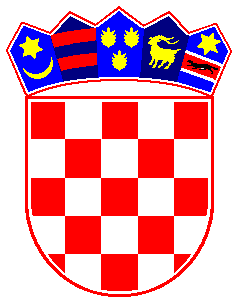             REPUBLIKA HRVATSKADUBROVAČKO-NERETVANSKA ŽUPANIJA                OPĆINA TRPANJ         STOŽER CIVILNE ZAŠTITE KLASA: 810-01/13-01/02URBROJ  2117/07-05/01-18-2Trpanj, 01. listopada 2018.    IZVJEĆE O VJEŽBI OPERATIVNIH SNAGA I SUDIONIKA             SUSTAVA CIVILNE ZAŠTITE „OŠ TRPANJ 2017.“Sukladno Planu vježbe Općine Trpanj (u daljem tekstu:Općine) za 2017. godinu, Općina je bila u obvezi organizirati vježbu na temu angažiranja i koordinacije žurnih službi u slučaju potresa. Zbog trenutnih organizacijskih ograničenja Općina je umjesto planirane vježbe održala pokazno-terensku vježbu „Osnovna škola Trpanj 2017.“ na temu angažiranja i koordinacije operativnih snaga i sudionika sustava civilne zaštite u slučaju požara otvorenog prostora u neposrednoj blizini zgrade u kojoj se nalaze prostorije Općine, osnovne škole i vrtića, te evakuacije osoba zatečenih u zgradi, uz spašavanje unesrećenih.Vježba je održana 25. rujna 2018.g. s početkom u 9,00 sati, sukladno Odluci o provođenju i pripremi vježbe „OŠ TRPANJ 2017“ od 13. kolovoza 2018.godine, te Elaboratu vježbe operativnih snaga i sudionika sustava civilne zaštite „OŠ TRPANJ 2017“  koji je izradila Upravljačka skupina.Upravljačka skupina vježbe (ocjenjivači vježbe) neposredno po završetku vježbe izvršila je analizu vježbe te utvrdila slijedeće:Vježbom su ostvareni ciljevi vježbe, odnosno izvršena je „provjera provođenja mjera i aktivnosti sustava civilne zaštite kao i  sposobnosti operativnih snaga civilne zaštite u svrhu poboljšanja spremnosti sustava civilne zaštite te njihovo uvježbavanje za intervencije“ u slučaju požara otvorenog prostora u neposrednoj blizini objekata javne namjene (škola, vrtić, uredskog prostora Općine) kada je potrebna evakuacija i spašavanje unesrećenih. Ostvaren je i poseban cilj vježbe a to je „provjera provedbe Plana evakuacije OŠ Trpanj“.Vježbom je također utvrđeno slijedeće:- Mobilizaciju Stožera civilne zaštite Općine  i Postrojbe civilne zaštite opće namjene Općine u buduće provoditi dosljedno sukladno shemi mobilizacije što je ostvareno samo djelomično jer nisu pozivani članovi koji su bili već prisutni na vježbi.Sugerira se da u prostorijama Općine bude ažuriran popis članova s kontaktima (na vidnom mjestu ili na mjestu s kojim su zaposlenici/oni koji u stvarnoj situaciji mogu dobiti zadaću vršiti pozivanje).- Službe kojima je zaštita i spašavanje redovni posao ispunile su svoju ulogu u vježbi. Operativne snage koje se podižu prema potrebi (stožeri, postrojba…) potrebno češće uvježbavati.- DVD Trpanj i Postrojba CZ – dobar odaziv pripadnika i aktivno sudjelovanje operativnih snaga u vježbi. DVD Trpanj osim gašenja i pretraživanja objekta sudjelovao u spašavanju unesrećenih iz zgrade škole. Primjedba na analizi odnosila se na neadekvatnu opremljenost prilikom spašavanja (nisu bila osigurana nosila), međutim to je bila posljedica prethodnog dogovra zbog unaprijed dogovorene vrste ozlijeda koje ne zahtijevaju nosila. U buduće vježbovna skupina ne treba biti upoznata s detaljima vježbe kako bi se bolje ispitala njihova stvarna spremnost na djelovanje.- GD Crvenog križa Dubrovnik aktivno i uspješno sudjelovao u vježbi kroz osiguravanje markiranata (učenici OŠ Trpanj) i demonstraciju pružanja prve pomoći unesrećenima.- Član Stožera CZ Općine Trpanj ispred HGSS Stanice Orebić nije se odazvao vježbi s opravdanim razlogom – već je bio angažiran na stvarnom događaju (požar u Općini Orebić). - Kapacitet za zbrinjavanje evakuiranih (dvorana iznad DVD Trpanj) nije provjeravan u vježbi, djeca su se evakuirala ispred zgrade, što bi u slučaju požara otvorenog prostora bila i realnost, budući bi ih s te lokacije preuzimali roditelji i vodili kući.- Mjere zaštite poštovane su u vježbi, sigurnost na vježbi ničim nije bila ugrožena. Posebnu sigurnost djece osiguravala je postrojba CZ, dok je policija osiguravala promet. 								Načelnica Stožera 								 Nada Ivanković